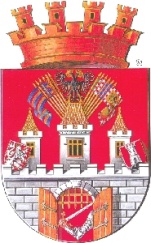 Městská část Praha 5                                                 MARTIN SLABÝI. ZÁSTUPCE STAROSTYVážená paníMgr. Martina PokornáPraha, 10. 10. 2018                   Odpověď na interpelaci ze dne 11. 9. 2018 – Používání herbicidu Roundup na území MČ Praha 5 (druhá interpelace)Vážená paní magistro,tímto tedy upřesním svou odpověď na otázku, zda je používán herbicid Roundup na území MČ Praha 5.Odbor správy veřejného prostranství a zeleně se opravdu snaží v poslední době postupovat velice šetrně a ekologicky k přírodě. Jsme si naprosto vědomi škodlivých účinků přípravku Roundup a i toho, že ministerstvo opět zvažuje omezení jeho používání. Mohu Vás proto ujistit, že na území MČ Praha 5 používáme pro odplevelení horkou páru/vodu. Chemické odplevelení půdy jste mohla nalézt jako položku specifikace služeb a ceníku v „Rámcové dohodě o zajištění údržby zeleně a úklidových prací na území MČ Praha 5“, uzavřené mezi MČ Praha 5 a společností Centra – CDV služby. Jelikož používání herbicidu Roundup nebylo zakázáno, vyjmenované služby ve smlouvě myslí tedy i na toto. Bohužel přípravek Roundup je prozatím jediný účinný proti invazivním plevelům. I když je používání glyfosátu na území EU stále povoleno a Evropská komise navrhla prodloužení registrace tohoto přípravku. Od roku 2018 jsme přistoupili k minimalizaci používání Roundupu a používáme ekologickou a šetrnou likvidaci plevele na plochách veřejné zeleně a přilehlých komunikací pomocí horké páry/vody. Odplevelení půdy před založením kultury je prováděno mechanickým zpracováním půdy pomocí kultivátoru agria. Chemické odplevelení po založení kultury je zcela eliminováno dodávkou kvalitního propařeného substrátu z kompostárny, který neobsahuje zárodky plevelů. Poté už jsou záhony udržovány pletím výsadeb. Použití přípravku Roundup by tedy připadalo v úvahu pouze minimálně na zpevněných plochách, které nejsou dostupné pro mechanizaci s parním strojem.Další Váš dotaz zní, zda používají na území MČ Praha 5 přípravek Roundup Lesy hl. m. Prahy, České dráhy nebo společnosti, které mají dlouhodobě pronajaté pozemky od Prahy 5. Dle dostupných zdrojů, Lesy ČR i Správa železniční a dopravní cesty glyfosát používají. Lesy ČR ho spotřebovaly v roce 2017 44 tisíc litrů, letošní odhad je zhruba poloviční. Správa železniční a dopravní cesty, aplikuje glyfosát na koleje asi dvakrát ročně v rozsahu asi dvou a půl až tří metrů na obě strany kolejí. V roce 2018 plánuje využít asi padesát tisíc litrů. Tyto údaje najdete na tomto odkazu https://zpravy.idnes.cz/nebezpeci-herbicid-zakaz-roundup-dq1-/domaci.aspx?c=A180808_419394_domaci_zaz. Předpokládám tedy, že ho tyto instituce používají i na území MČ Praha 5. Jelikož není používání přípravku Roundup zakázáno, mohou ho bohužel používat i společnosti, které mají dlouhodobě pronajaté pozemky od Prahy 5. Dle průběžných kontrol zeleně pracovníky Odboru správy veřejného prostranství a zeleně MČ P5 nebylo používání přípravku Roundup prokázáno na pronajatých pozemcích. Pokud Vás zajímají další konkrétní dotazy, budete se muset obrátit přímo na zmiňované firmy nebo soukromé vlastníky.O škodlivost přípravku Roundup je čím dál více známo. Ustupují od něj již některá velká města, společnosti a celkově se jeho spotřeba rok od roku snižuje. Jeho zákaz by byl jistě přínosem. Pokud hlavní město Praha vydá vyhlášku o zákazu používání přípravku Roundup, tedy širokospektrálního systémového herbicidu a desikant glyfosátu, určitě ji za MČ Praha 5 podpořím.S pozdravem